Лауреат городскогодетского творческого фестиваля «Балауса»Танцевальный коллектив «РИТМЫ ПЛАНЕТЫ» СШ№39Мальчишки и девченки! 1-9классы - Приходите!В программе занятий: Народные и современные танцы, основные танцевальные направления,растяжка на полу,работа у станка/                                 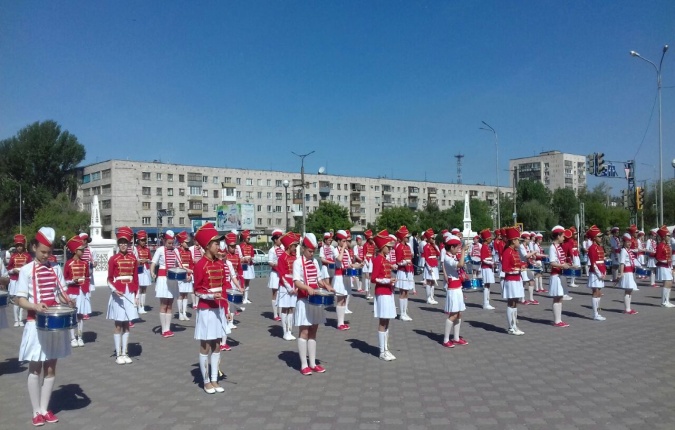 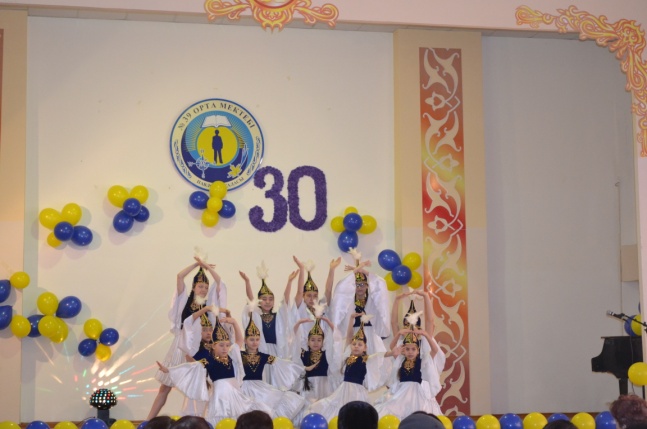 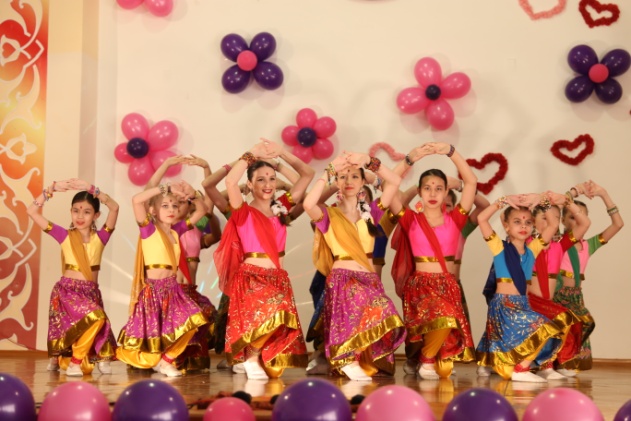 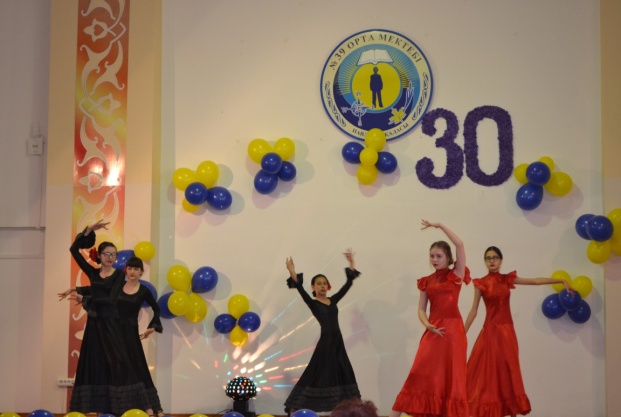 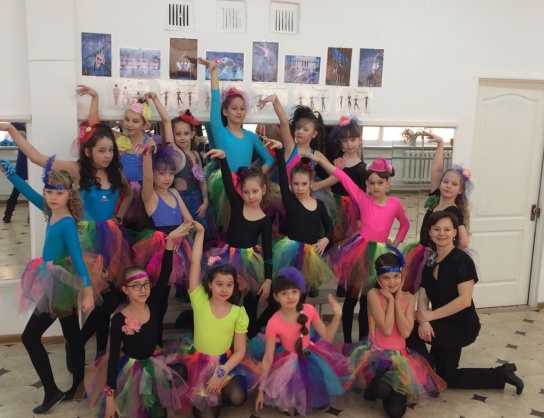 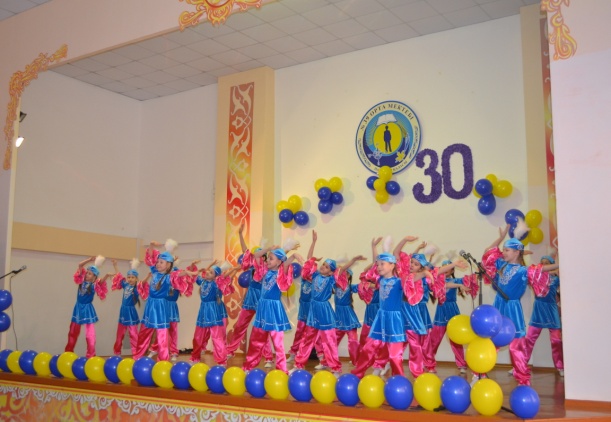 Руководитель коллектива Браун Ольга Владиславовна т.300-629